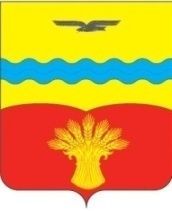 АДМИНИСТРАЦИЯ  МУНИЦИПАЛЬНОГО  ОБРАЗОВАНИЯ КИНЗЕЛЬСКИЙ СЕЛЬСОВЕТ  КрасногвардейскОГО районА  оренбургской ОБЛАСТИП О С Т А Н О В Л Е Н И Ес. Кинзелька10.10.2019                                                                                                                     № 109-пОб утверждении документации по планировке территории (проект планировки, совмещенный с проектом межевания территории) для строительства объекта АО «Оренбургнефть»: 5311П «Строительство инфраструктуры для запуска скважин в фонд ППД 2018-2019 гг.» на территории Кинзельского сельсовета Красногвардейского района Оренбургской областиВ соответствии с частью 20 статьи 45, статьей 46 Градостроительного кодекса Российской Федерации, со статьей 28 Федерального закона от 06 октября 2003 года № 131-ФЗ «Об общих принципах местного самоуправления в Российской Федерации», со статьей 5, 27 Устава муниципального образования Кинзельский сельсовет Красногвардейского района Оренбургской области:          1. Утвердить документацию по планировке территории (проект планировки, совмещенный с проектом межевания территории) для строительства объекта АО «Оренбургнефть»: 5311П «Строительство инфраструктуры для запуска скважин в фонд ППД 2018-2019 гг.» на территории Кинзельского сельсовета Красногвардейского района Оренбургской области. 2. Установить, что настоящее постановление вступает в силу со дня его подписания, подлежит обнародованию и размещению на официальном сайте муниципального образования Кинзельский сельсовет Красногвардейского района в сети «Интернет» (раздел Градостроительная документация).3. Контроль за исполнением настоящего постановления оставляю за собой.И.о. главы сельсоветаспециалист                                                                                                   С.А. МорозоваРазослано: в дело, АО «Оренбургнефть», ООО «ИТ-Сервис», для обнародования, отделу архитектуры и градостроительства, прокурору района.